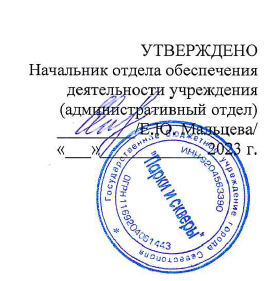 ИЗВЕЩЕНИЕо проведении конкурса в электронной формена право заключения договоров на размещение нестационарных торговых объектов на земельных участках, находящихся в собственности города Севастополя и переданных в управление Государственному бюджетному города Севастополя «Парки и скверы» на праве постоянного (бессрочного) пользованияОрганизатор конкурса: Государственное бюджетное учреждение города Севастополя «Парки и скверы»г. Севастополь, 2023 год1. Общие положенияНастоящее извещение подготовлено Государственным бюджетным учреждением города Севастополя «Парки и скверы» (далее – ГБУ «Парки и скверы») в соответствии с Гражданским кодексом Российской Федерации, Земельным кодексом Российской Федерации, Федеральным законом «Об основах государственного регулирования торговой деятельности в Российской Федерации» N9 381-ФЗ от 28.12.2009 г., Постановлением Правительства Российской Федерации № 772 от 29 сентября 2010 г. «Об утверждении Правил включения нестационарных торговых объектов, расположенных на земельных участках, в зданиях, строениях и сооружениях, находящихся в государственной собственности, в схему размещения нестационарных торговых объектов», Постановлением Правительства РФ № 1300 от 3 декабря 2014 г. «Об утверждении перечня видов объектов, размещение которых может осуществляться на землях или земельных участках, находящихся в государственной или муниципальной собственности, без предоставления земельных участков и установления сервитутов», требованиями к размещению нестационарных торговых объектов на территории города Севастополя, утвержденными Постановлением Правительства Севастополя от 27.12.2019 № 700-пп, «Порядком заключения договоров на размещение нестационарных торговых объектов на земельных участках, находящихся в собственности города Севастополя и переданных в управление Государственному бюджетному учреждению  города Севастополя «Парки и скверы» на праве постоянного (бессрочного) пользования» утвержденного приказом от 07.10.2022 № 439-ОД (далее - Порядком заключения договоров на размещение НТО).Настоящее извещение подлежит опубликованию www.torgi82.ru и на официальном сайте Правительства Севастополя www.sevastopol.gov.ru в информационно-телекоммуникационной сети «Интернет», а также на официальном сайте организатора торгов по адресу: http://parki-i-skvery.ru.Извещение содержит полный комплект информации, инструкций и форм, необходимых для подачи заявки на право заключения договоров на размещение нестационарных торговых объектов на земельных участках, находящихся в собственности города Севастополя и переданных в управление Государственному бюджетному учреждению города Севастополя «Парки и скверы» на праве постоянного (бессрочного) пользования (далее - Договор). Общие сведения о проводимом конкурсе в электронной формеПредмет (лот) конкурса – право на заключение договора на размещение нестационарного торгового объекта (далее – НТО) на земельном участке, находящемся в собственности города Севастополя и переданных в управление ГБУ «Парки и скверы» на праве постоянного (бессрочного) пользования, в местах, определенных Схемой размещения нестационарных торговых объектов на территории города Севастополя, утвержденной постановлением Правительства Севастополя от 12.08.2022 № 344-ПП.	Открытый конкурс в электронной форме состоится на электронной площадке ООО «ЭТР». Адрес электронной площадки в информационно-телекоммуникационной сети «Интернет» - www.torgi82.ru (далее – ЭТП)Сведения о предмете (лоте) конкурса в электронной форме**Начальная цена договора на размещение НТО за календарный месяц, без НДСНачальная цена по договору на размещение НТО определена в соответствии с Методикой определения начальной цены договора на размещение НТО на земельном участке, находящемся в собственности города Севастополя, утвержденной постановлением Правительства Севастополя от 27.12.2019 № 700-ПП, ха календарный месяц, без НДС.Согласно статье 146 Налогового кодекса Российской Федерации (далее – Кодекс), письму Федеральной налоговой службы от 24.10.2016 № СД-4-3/20105, письму Управления Федеральной налоговой службы по г. Севастополю от 07.03.2016 № 13-21/01978 плата за предоставление прав на заключение Договора на размещение НТО включается в налоговую базу по налогу на добавленную стоимость в общеустановленном порядке.В соответствии со статьей 164 Кодекса налогообложение производится по налоговой ставке 20 процентов.Размер платы по Договору на размещение НТО, заключенному по результатам конкурса, определяется по цене, предложенной участником конкурса, увеличенной на сумму НДС.2. Требования к содержанию, форме и составу заявки на участие в Конкурсе3. Порядок, место, дата начала и дата и время окончания срока подачи заявок на участие в конкурсе4.Предъявляемые к участникам конкурса требования5 Порядок и срок отзыва заявок на участие в конкурсе6 Форма, порядок, дата начала и окончания предоставления участникам конкурса разъяснений положений извещения7. Дата окончания рассмотрения и оценки первых частей заявок на участие в конкурсе, дата окончания рассмотрения и оценки вторых частей на участие в конкурсе, дата подведения итогов, дата проведения процедуры подачи предложений о цене контракта.8. Сведения о размере обеспечения заявки на участие в конкурсе, сроке и порядке его внесения в качестве обеспечения заявки на участие в конкурсе и его возврата, реквизиты счета для перечисления денежных средств в качестве обеспечения заявки на участие в конкурсе9.Заключение договора на размещение нестационарных торговых объектов на земельных участках, находящихся в собственности города Севастополя и переданных в управление ГБУ «парки и скверы» на праве постоянного (бессрочного) пользования. Срок, в течение которого победитель конкурса должен подписать проект договора10. Условия публичной оферты11 Порядок признания Конкурса несостоявшимся12. Порядок рассмотрения заявок. Условия допуска12. КРИТЕРИИ ОЦЕНКИ ЗАЯВОК НА УЧАСТИЕ В КОНКУРСЕДля оценки заявок участников конкурса Организатор конкурса использует следующие критерии:Вышеприведенный перечень критериев не является исчерпывающим и может быть изменен Организатором в одностороннем порядке в связи с индивидуальной особенностью места размещения НТО, а также с учетом Схемы размещения НТО (по тематике, внешнему виду, размерам и т.д.). Значимость критериев оценки устанавливается в соответствии со следующими предельными величинами значимости критериев оценки:- значимость стоимостных критериев оценки - 50 % (пятьдесят процентов);- значимость нестоимостных критериев оценки - 50 % (пятьдесят процентов).Сумма весовых коэффициентов всех критериев составляет 1,0.1. Стоимостные критерии:1.1. Количество баллов, присуждаемых заявке по критерию оценки «СТОИМОСТНОЕ ПРЕДЛОЖЕНИЕ» (значимость критерия 50 %) определяется в соответствии со следующей формулой:              Цуч - Цмин    Ц =                         * 100,                  Цмин где Ц - цена за право заключения Договора;Цуч - цена по Договору, предложенная участником конкурса;Цмин - начальная (минимальная) цена по Договору, установленная в Извещении о проведении конкурса в электронной форме.Рейтинг заявки по критерию «СТОИМОСТНОЕ ПРЕДЛОЖЕНИЕ», присуждаемый индивидуально каждым членом комиссии, определяется по формуле:Рейтинг  i-й заявки = Kц х ЦБi ,где:Kц  - коэффициент значимости критерия «СТОИМОСТНОЕ ПРЕДЛОЖЕНИЕ»;ЦБi  - количество баллов i-й заявки по критерию «СТОИМОСТНОЕ ПРЕДЛОЖЕНИЕ».2. Нестоимостные критерии (значимость критерия 50 %): Для оценки заявок по данному критерию, применяются показатели критерия. Сумма величин значимости показателей критерия оценки составляет 100%. Установлены следующие показатели критерия:2.1. БЛАГОУСТРОЙСТВО ТЕРРИТОРИИ: Предметом оценки по данному критерию является наличие плана мероприятий по благоустройству территории по периметру нестационарного торгового объекта.Начисление баллов по показателю «БЛАГОУСТРОЙСТВО ТЕРРИТОРИИ», производится в соответствии со шкалой оценки:Для начисления баллов по показателю «БЛАГОУСТРОЙСТВО ТЕРРИТОРИИ», участником предоставляется план мероприятий по благоустройству территории по периметру нестационарного торгового объекта, включающий установку малых архитектурных форм в количестве не менее 2 объектов или размещение зеленых насаждений в количестве не менее 5 объектов, предложения по обеспечению безопасности путем установки систем видеонаблюдения, предложение по оформлению освещения прилегающей территории благоустройства и подсветки объекта с учетом требований энергосбережения.2.2. СОЦИАЛЬНАЯ ЗНАЧИМОСТЬ: Предметом оценки по данному критерию является регистрация в качестве индивидуального предпринимателя/юридического лица на территории города Севастополя/Республики Крым/Российской Федерации.Начисление баллов по показателю «СОЦИАЛЬНАЯ ЗНАЧИМОСТЬ» производится в соответствии со шкалой оценки:Для начисления баллов по показателю «СОЦИАЛЬНАЯ ЗНАЧИМОСТЬ», участником предоставляется выписка из ЕГРЮЛ/ЕГРИП.Каждый член конкурсной комиссии проводит оценку заявок на участие в Конкурсе в электронной форме путем расчета рейтинга по каждому критерию.Рейтинг, присуждаемый заявке на участие в Конкурсе в электронной форме, представляет собой оценку в баллах, получаемую участником Конкурса в электронной форме по результатам оценки по критериям оценки с учетом коэффициента значимости критерия оценки.Итоговый рейтинг определяется как сумма рейтингов по каждому критерию оценки заявок на участие в Конкурсе в электронной форме, рассчитанных в соответствии с формулой:ИР = ЦБi * 0,5 + НЦБi * 0,5 где:ЦБi - количество баллов, присуждаемых по Стоимостным критериям оценки;НЦБi - количество баллов, присуждаемое по Не стоимостным критериям оценки;Итоговый рейтинг заявки рассчитывается путем сложения рейтингов по каждому критерию оценки заявки, установленному в Извещении о проведении конкурса в электронной формеДробное значение Рейтинга по критерию округляется до двух десятичных знаков после запятой, по математическим правилам округления.Участнику Конкурса в электронной форме, заявке на участие, в Конкурсе в электронной форме которого, присвоен самый высокий итоговый Рейтинг, присваивается первый порядковый номер.На основании итоговых рейтингов заявок на участие в Конкурсе в электронной форме конкурсной комиссией каждой заявке на участие в Конкурсе в электронной форме относительно других присваивает порядковый номер.В случае если несколько заявок на участие в Конкурсе в электронной форме имеют одинаковый рейтинг, меньший порядковый номер присваивается заявке на участие в Конкурсе в электронной форме, которая поступила ранее других заявок на участие в Конкурсе в электронной форме с таким же рейтингом.Приложения, являющиеся неотъемлемой частью настоящего Извещения:1. Форма заявки на участие в аукционе на право заключения договора на размещение НТО на земельном участке, находящемся в собственности города Севастополя.2. Проект договора на размещение НТО.Приложение № 1        к извещению        о конкурсе в электронной формеЗаявка на участиеВаши действительные сертификаты:        Приложение № 2        к извещению        о конкурсе в электронной форме ДОГОВОР N _____на размещение нестационарного торгового объектаг. Севастополь                                                                  "___" _________ 20___ года    Государственное бюджетное учреждение города Севастополя «Парки и скверы» (сокращенное наименование ГБУ «Парки и скверы»), именуемое в дальнейшем Уполномоченный орган, с одной стороны, и _______________________________________________________________________________,                                                (полное наименование юридического лица____________________________________________________________________или фамилия, имя, отчество (при наличии) индивидуального предпринимателя) именуемое в дальнейшем - Хозяйствующий субъект, в лице _______________________________________________________________________________,             (должность, фамилия, имя, отчество (при наличии))действующего на основании _______________________________, с другой стороны, далее совместно именуемые Стороны, заключили настоящий Договор о нижеследующем:1. Предмет Договора1.1. Настоящий Договор заключен по результатам торгов на право заключения договора на размещение нестационарного торгового объекта (протокол заседания конкурсной комиссии от ____________ N _________ по лоту N ________)/без проведения торгов на основании ________________.1.2. Уполномоченный орган предоставляет Хозяйствующему субъекту право размещения нестационарного торгового объекта, не являющегося объектом недвижимого имущества (далее - Объект), характеристики которого указаны в пункте 1.3 настоящего Договора, по адресному ориентиру в соответствии со Схемой размещения нестационарных торговых объектов на территории города Севастополя, утвержденной _________________________________________________                           (вид правового акта Правительства Севастополя)от ____________ N ________ (далее - Схема) (номер в Схеме _______________):__________________________________________________________________________.               (адресный ориентир места размещения Объекта)1.3. Объект имеет следующие характеристики:вид Объекта: _____________________________________________________________;                 (киоск, павильон, палатка, открытое кафе и т.д.)площадь места размещения Объекта: _______________ кв. м;период функционирования Объекта: _________________________________________,типовое архитектурное решение Объекта:  ______________________________,прочее: __________________________________________________________________.1.4. Специализация Объекта: __________________________________________.1.5. Специализация Объекта является существенным условием настоящего Договора.1.6. Настоящий Договор является подтверждением права Хозяйствующего субъекта на осуществление торговой деятельности (оказания услуг населению) в месте, установленном Схемой и в пункте 1.2 настоящего Договора.1.7. Настоящий Договор действует с _____________ по _____________.2. Права и обязанности Сторон2.1. Уполномоченный орган имеет право:2.1.1. Осуществлять контроль за выполнением Хозяйствующим субъектом условий настоящего Договора.2.1.2. На беспрепятственный доступ на Объект и место размещения Объекта с целью их осмотра на предмет соблюдения условий настоящего Договора и требований федерального законодательства и законодательства города Севастополя.2.1.3. Требовать от Хозяйствующего субъекта соблюдения архитектурных, санитарных, технических требований к нестационарным торговым объектам, а также санитарных и иных требований, предъявляемых к пользованию местом размещения Объекта.2.1.4. В случае неисполнения или ненадлежащего исполнения Хозяйствующим субъектом обязанностей, предусмотренных настоящим Договором, направлять Хозяйствующему субъекту письменное предупреждение (предписание) о необходимости устранения выявленных нарушений условий настоящего Договора с указанием срока их устранения.2.1.5. Направлять в адрес Хозяйствующего субъекта уведомления о выявлении фактов повреждения либо утраты отдельных элементов Объекта, его ненадлежащего технического состояния или появления посторонних надписей, рисунков на любом элементе Объекта с требованием об устранении перечисленных недостатков.2.1.6. В случаях и порядке, установленных настоящим Договором, федеральным законодательством или законодательством города Севастополя, в одностороннем порядке отказаться от исполнения настоящего Договора.2.1.7. Осуществлять иные права в соответствии с настоящим Договором и действующим законодательством.2.2. Уполномоченный орган обязан:2.2.1. Предоставить Хозяйствующему субъекту право на размещение Объекта в соответствии со Схемой в месте, указанном в пункте 1.2 настоящего Договора, путем заключения настоящего Договора.2.2.2. Возвратить Хозяйствующему субъекту плату за размещение Объекта за неиспользованный период размещения Объекта в случаях, предусмотренных в подпункте 7 пункта 5.2.3 настоящего Договора.2.2.3. Выполнять иные обязательства, предусмотренные настоящим Договором.2.3. Хозяйствующий субъект имеет право:2.3.1. Разместить Объект в месте, указанном в пункте 1.2 настоящего Договора, в соответствии с характеристиками, установленными в пункте 1.3 настоящего Договора.2.3.2. Осуществлять торговую деятельность (оказание услуг населению) с использованием Объекта в месте, указанном в пункте 1.2 настоящего Договора, в соответствии с требованиями федерального законодательства и законодательства города Севастополя.2.3.3. Осуществлять иные права в соответствии с настоящим Договором и действующим законодательством.2.4. Хозяйствующий субъект обязан:2.4.1. Разместить Объект в соответствии с характеристиками, установленными в пункте 1.3 настоящего Договора, и требованиями федерального законодательства и законодательства города Севастополя.2.4.2. Осуществлять деятельность с использованием Объекта в соответствии со специализацией, указанной в пункте 1.4 настоящего Договора.2.4.3. Обеспечить сохранение вида, местоположения и размеров Объекта в течение срока действия настоящего Договора и не допускать изменение характеристик Объекта, установленных в пункте 1.3 настоящего Договора, за исключением случая, предусмотренного в пункте 2.4.4 настоящего Договора.2.4.4. В случае изменения нормативных правовых актов города Севастополя, определяющих типовые архитектурные решения нестационарных торговых объектов, привести Объект в соответствие с изменениями типового архитектурного решения в течение года со дня вступления в силу соответствующих изменений, если иное не предусмотрено нормативным правовым актом, которым вносятся такие изменения.2.4.5. На фасаде Объекта поместить вывеску с указанием наименования Хозяйствующего субъекта, режима работы с соблюдением правил размещения информационных конструкций.2.4.6. При размещении Объекта и его использовании соблюдать условия настоящего Договора и требования федерального законодательства и законодательства города Севастополя, в том числе требования природоохранного законодательства, законодательства в сфере охраны объектов культурного наследия, а также выполнять предписания уполномоченных контрольных и надзорных органов об устранении нарушений, допущенных при использовании Объекта и прилегающей территории.2.4.7. За свой счет содержать Объект в надлежащем эстетическом, санитарном и техническом состоянии, своевременно производить текущий ремонт Объекта, обеспечить надлежащее содержание и благоустройство места размещения Объекта, а также прилегающей территории и вывоз отходов в соответствии с требованиями правил благоустройства территории города Севастополя, утвержденных Правительством Севастополя.2.4.8. В случае самостоятельного выявления фактов повреждения, утраты отдельных элементов Объекта, ненадлежащего технического состояния Объекта или появления посторонних надписей, рисунков на любом элементе Объекта либо в случае получения уведомления Уполномоченного органа об указанных обстоятельствах устранить такие недостатки не позднее трех календарных дней со дня такого выявления либо со дня получения соответствующего уведомления Уполномоченного органа.2.4.9. Своевременно и полностью вносить плату по настоящему Договору в размере и порядке, установленном настоящим Договором.2.4.10. В случае неисполнения или ненадлежащего исполнения своих обязательств по настоящему Договору уплатить Уполномоченному органу неустойку в порядке, размере и сроки, установленные настоящим Договором.2.4.11. Обеспечить постоянное наличие на Объекте и предъявление по требованию контролирующих и надзорных органов настоящего Договора, документов, подтверждающих источник поступления, качество и безопасность реализуемой продукции, иных документов, размещение и (или) предоставление которых обязательно в силу федерального законодательства и (или) законодательства города Севастополя.2.4.12. Обеспечить представителям Уполномоченного органа свободный доступ на Объект и место размещения Объекта по их требованию.2.4.13. Выполнять согласно требованиям соответствующих служб условия эксплуатации подземных и надземных коммуникаций, незамедлительно и беспрепятственно допускать соответствующие службы для производства работ, связанных с их ремонтом, обслуживанием и эксплуатацией.2.4.14. В течение 15 календарных дней извещать Уполномоченный орган в письменной форме об изменении адреса места нахождения /места жительства (пребывания) в Российской Федерации (оставить нужное) или почтового адреса, банковских реквизитов, а также о принятых решениях о ликвидации либо реорганизации /принятом решении о прекращении деятельности физического лица в качестве индивидуального предпринимателя (оставить нужное). Указанные уведомления являются основанием для внесения соответствующих изменений в настоящий Договор либо досрочного его расторжения в случае прекращения деятельности Хозяйствующего субъекта.2.4.15. В течение 15 календарных дней со дня заключения настоящего Договора представить Уполномоченному органу список работников, привлекаемых к осуществлению деятельности с использованием Объекта, с указанием должности, фамилии, имени, отчества (при наличии), а также незамедлительно в письменной форме уведомлять Уполномоченный орган об изменении такого списка.2.4.16. Не допускать передачу (уступку) своих прав по настоящему Договору третьим лицам, осуществление третьими лицами торговой и иной деятельности с использованием Объекта в месте, указанном в пункте 1.2 настоящего Договора, в том числе по договорам совместной деятельности, совместного пользования, доверительного управления, подряда или предоставления персонала, не вступать в сделки, следствием которых является или может являться какое-либо обременение предоставленных ему по настоящему Договору прав (договоры залога, внесение права на размещение Объекта в уставный капитал юридического лица и др.).2.4.17. По окончании срока действия справки об установлении инвалидности Хозяйствующего субъекта - физического лица представить Уполномоченному органу в срок _____________ копию справки, подтверждающей факт установления инвалидности Хозяйствующего субъекта - физического лица на последующий период.2.4.18. Произвести демонтаж (вывоз) Объекта и привести место размещения Объекта и прилегающую к Объекту территорию в первоначальное состояние в течение 10 календарных дней, следующих за днем прекращения (расторжения) настоящего Договора.2.4.19. В срок __________ освободить от нестационарного торгового объекта ранее занимаемое место по адресному ориентиру: _______________, и привести указанное место размещения нестационарного торгового объекта и прилегающую к нему территорию в первоначальное состояние, о чем в срок _______ письменно уведомить Уполномоченный орган.2.4.20. Выполнять иные обязательства, предусмотренные федеральным законодательством, законодательством города Севастополя и настоящим Договором.2.5. В случае реорганизации Хозяйствующего субъекта - юридического лица права и обязанности Хозяйствующего субъекта по настоящему Договору переходят юридическому лицу - его правопреемнику в соответствии с гражданским законодательством Российской Федерации.3. Плата за размещение Объекта3.1. Размер платы за размещение Объекта за календарный месяц составляет без НДС ________ руб., НДС _________ руб., всего _______ руб.3.2. Оплата производится в ГБУ «Парки и скверы»___________________________________________________________________________     (указать сроки и порядок оплаты с учетом периода функционированияОбъекта, установленного пунктом 1.3 настоящего Договора) по следующим реквизитам:Получатель: _______________________________________________________________Банк получателя: _________________________________________________________,ИНН/КПП _____________________, Р/С _______________, ОКТМО ________________,БИК _________________, КБК _______________________________________________,назначение платежа: плата за размещение нестационарного торгового объекта (с указанием наименования Хозяйствующего субъекта, даты и номера настоящего Договора, периода оплаты).3.3. Датой оплаты считается дата зачисления денежных средств на банковский счет, указанный в пункте 3.2 настоящего Договора.3.4. Оплата неустойки, предусмотренной в пунктах 4.2 и 4.3 настоящего Договора, производится на расчетный счет ГБУ «Парки и скверы» по следующим реквизитам:Получатель: _______________________________________________________________Банк получателя: _________________________________________________________,ИНН/КПП _____________________, Р/С _______________, ОКТМО ________________,БИК _________________, КБК _______________________________________________,назначение платежа: неустойка по договору на размещение нестационарного торгового объекта (с указанием наименования Хозяйствующего субъекта, даты и номера настоящего Договора, периода оплаты).3.5. Денежные средства, внесенные Хозяйствующим субъектом в качестве обеспечения заявки на участие в торгах, в размере ________ рублей засчитываются в счет исполнения обязательств Хозяйствующего субъекта по настоящему Договору.3.6. Денежные средства, уплаченные Хозяйствующим субъектом по настоящему Договору, засчитываются в погашение обязательства по настоящему Договору, срок исполнения которого наступил ранее, вне зависимости от периода, указанного Хозяйствующим субъектом в расчетном документе.3.7. Внесенная Хозяйствующим субъектом плата за размещение Объекта не подлежит возврату в случае неразмещения Хозяйствующим субъектом Объекта или перехода прав владения и пользования Объектом к другому лицу, а также в случае досрочного расторжения настоящего Договора, кроме случаев, предусмотренных в подпункте 7 пункта 5.2.3 настоящего Договора.3.8. В случае изменения нормативных правовых актов города Севастополя, регулирующих исчисление размера платы за размещение нестационарного торгового объекта на земельном участке, находящемся в собственности города Севастополя, размер платы за размещение Объекта подлежит изменению с даты вступления в силу соответствующих изменений, если иное не предусмотрено нормативным правовым актом, которым вносятся такие изменения.4. Ответственность Сторон4.1. В случае неисполнения или ненадлежащего исполнения обязательств по настоящему Договору Стороны несут ответственность в соответствии с законодательством Российской Федерации и настоящим Договором.4.2. За нарушение сроков внесения платы по Договору Хозяйствующий субъект выплачивает в ГБУ «Парки и скверы» пени из расчета 0,01% от просроченной суммы платы за каждый календарный день просрочки.4.3. В случае если по окончании срока действия настоящего Договора или досрочного расторжения настоящего Договора Хозяйствующий субъект не осуществил демонтаж (вывоз) Объекта в сроки, предусмотренные настоящим Договором, Хозяйствующий субъект выплачивает в ГБУ «Парки и скверы» плату за фактическое размещение Объекта, а также неустойку из расчета 1% от размера платы по настоящему Договору за каждый календарный день просрочки.4.4. Стороны освобождаются от ответственности за неисполнение обязательств по настоящему Договору, если такое неисполнение явилось следствием действия непреодолимой силы: наводнения, землетрясения, оползня и других стихийных бедствий, а также войн. В случае действия вышеуказанных обстоятельств свыше двух месяцев Стороны вправе расторгнуть настоящий Договор. Бремя доказывания наступления форс-мажорных обстоятельств ложится на Сторону, которая требует освобождения от ответственности вследствие их наступления.5. Расторжение Договора5.1. Настоящий Договор подлежит прекращению по истечении срока действия, установленного в пункте 1.7 настоящего Договора, а также в случае его расторжения.5.2. Настоящий Договор расторгается:5.2.1. По соглашению Сторон.5.2.2. В случае ликвидации Хозяйствующего субъекта - юридического лица в соответствии с гражданским законодательством Российской Федерации, не связанной с его реорганизацией, - со дня внесения в Единый государственный реестр юридических лиц записи о ликвидации юридического лица /При утрате силы государственной регистрации Хозяйствующего субъекта - физического лица в качестве индивидуального предпринимателя - с момента такой утраты, определяемого в соответствии с требованиями Федерального закона от 08.08.2001 N 129-ФЗ «О государственной регистрации юридических лиц и индивидуальных предпринимателей» (оставить нужное).5.2.3. В связи с односторонним отказом Уполномоченного органа от исполнения настоящего Договора по следующим основаниям:1) просрочка исполнения обязательств по оплате очередных платежей по Договору на срок более 30 календарных дней;2) размещение Объекта, не соответствующего характеристикам, указанным в пункте 1.3 настоящего Договора, и (или) требованиям действующего федерального законодательства и (или) законодательства города Севастополя;3) превышение фактических размеров площади Объекта размеру площади места размещения Объекта, установленной настоящим Договором, или неисполнение Хозяйствующим субъектом обязанности, предусмотренной в пункте 2.4.4 настоящего Договора;4) нарушение Хозяйствующим субъектом специализации Объекта, предусмотренной настоящим Договором, два и более раз в течение срока действия настоящего Договора;5) неисполнение Хозяйствующим субъектом обязанностей, предусмотренных в пунктах 2.4.3, 2.4.5, 2.4.6, 2.4.7, 2.4.8, 2.4.11, 2.4.12 или 2.4.13 настоящего Договора, два и более раз в течение срока действия настоящего Договора;6) нарушение Хозяйствующим субъектом экологических норм или правил продажи табачных изделий, алкогольной и спиртосодержащей продукции, а также пива и напитков, изготавливаемых на его основе, установленных законодательством Российской Федерации, два и более раз в течение срока действия настоящего Договора;7) принятие Комиссией по разработке Схемы размещения нестационарных торговых объектов на территории города Севастополя решения об исключении места из Схемы в связи с:- передачей земельного участка, в границах которого находится место размещения Объекта, в федеральную собственность;- необходимостью использования территории, в границах которой находится место размещения Объекта, для целей, связанных с реализацией государственных программ и (или) приоритетных направлений деятельности города Севастополя в социально-экономической сфере, развитием улично-дорожной сети, размещением остановок общественного транспорта, оборудованием бордюров, организацией парковочных карманов, ремонтом и (или) реконструкцией автомобильных дорог;- необходимостью использования территории, в границах которой находится место размещения Объекта, для целей капитального строительства, размещением объектов благоустройства согласно утвержденным документам территориального планирования;- изменением градостроительных регламентов в отношении территории, в границах которой находится место размещения Объекта;- выявлением несоответствия места размещения Объекта требованиям федерального законодательства и (или) законодательства города Севастополя;8) прекращение прав Хозяйствующего субъекта на объект общественного питания, при котором устанавливается Объект, или изменение Хозяйствующим субъектом цели использования такого объекта общественного питания;9) нарушение Хозяйствующим субъектом обязанности, предусмотренной в пункте 2.4.16 настоящего Договора;10) неисполнение Хозяйствующим субъектом обязанности, предусмотренной в пункте 2.4.19 настоящего Договора;5.2.4. По решению суда в порядке, установленном законодательством.5.3. Соглашение о расторжении настоящего Договора подписывается обеими Сторонами. В этом случае настоящий Договор считается прекращенным в срок, установленный соответствующим соглашением о его расторжении.5.4. В случае одностороннего отказа Уполномоченного органа от исполнения настоящего Договора по основаниям, установленным в пункте 5.2.3 настоящего Договора, уведомление Уполномоченного органа об одностороннем отказе от исполнения настоящего Договора размещается на официальном сайте Правительства Севастополя и вручается Хозяйствующему субъекту под расписку или направляется почтой с уведомлением о вручении по адресу Хозяйствующего субъекта, указанному в настоящем Договоре, либо телеграммой, факсимильной связью, адресу электронной почты или с использованием иных средств связи и доставки, обеспечивающих фиксирование даты его получения Хозяйствующим субъектом. Выполнение Уполномоченным органом требований настоящего пункта считается надлежащим уведомлением Хозяйствующего субъекта об одностороннем отказе от исполнения настоящего Договора.В случае направления уведомления почтой и невозможности вручения почтового отправления Хозяйствующему субъекту по его почтовому адресу, указанному в настоящем Договоре, датой такого надлежащего уведомления признается дата отметки отделения почтовой связи об истечении срока хранения, об отказе адресата от получения или об отсутствии адресата по адресу Хозяйствующего субъекта, указанному в настоящем Договоре. При невозможности получения подтверждения о вручении Хозяйствующему субъекту данного уведомления или информации о невозможности вручения уведомления Хозяйствующему субъекту по его почтовому адресу, указанному в настоящем Договоре, датой такого надлежащего уведомления признается дата по истечении 30 календарных дней с даты размещения на официальном сайте Правительства Севастополя уведомления Уполномоченного органа об одностороннем отказе от исполнения настоящего Договора.Настоящий Договор считается расторгнутым в порядке, предусмотренном в настоящем пункте:по основаниям, предусмотренным в подпунктах 1-6, 8 пункта 5.2.3 настоящего Договора, - через 10 календарных дней с даты надлежащего уведомления Уполномоченным органом Хозяйствующего субъекта об одностороннем отказе от исполнения настоящего Договора;по основаниям, предусмотренным в подпункте 7 пункта 5.2.3 настоящего Договора, - через три месяца с даты надлежащего уведомления Уполномоченным органом Хозяйствующего субъекта об одностороннем отказе от исполнения настоящего Договора.5.5. Прекращение (расторжение) настоящего Договора не освобождает Хозяйствующего субъекта от необходимости погашения задолженности по плате и уплаты неустойки (пеней, штрафов), предусмотренных настоящим Договором.6. Прочие условия6.1. Настоящий Договор составлен в двух экземплярах, имеющих одинаковую юридическую силу, по одному для каждой из Сторон.6.2. Все споры и разногласия, возникающие между Сторонами по настоящему Договору или в связи с ним, разрешаются путем направления соответствующих претензий.Претензия оформляется в письменном виде и подписывается полномочным представителем Стороны. В претензии указываются: требования об уплате неустойки (штрафа, пени), иные требования; обстоятельства, на которых основываются требования, и доказательства, подтверждающие их, со ссылкой на нормы федерального законодательства и (или) законодательства города Севастополя, иные сведения, необходимые для урегулирования спора.Ответ на претензию оформляется в письменном виде. В ответе на претензию указываются: при полном или частичном удовлетворении претензии - признанная сумма, срок и (или) способ удовлетворения претензии; при полном или частичном отказе в удовлетворении претензии - мотивы отказа со ссылкой на нормы федерального законодательства и (или) законодательства города Севастополя.Все возможные претензии по настоящему Договору должны быть рассмотрены Сторонами, и ответы по ним должны быть направлены в течение десяти календарных дней с момента получения такой претензии.6.3. В случае невозможности разрешения споров и разногласий между Сторонами в порядке, установленном в пункте 6.2 настоящего Договора, они передаются на рассмотрение в Арбитражный суд города Севастополя.6.4. Взаимоотношения Сторон, не урегулированные настоящим Договором, регламентируются федеральным законодательством и законодательством города Севастополя.6.5. Все изменения к настоящему Договору оформляются Сторонами дополнительными соглашениями, составленными в письменной форме, которые являются неотъемлемой частью настоящего Договора.6.6. Неотъемлемую часть настоящего Договора составляют: ____________ (указывается при наличии приложений к договору).7. Юридические адреса, реквизиты и подписи Сторон№пунктаСодержание пункта Информация1.1Наименование организатора, контактная информацияНаименование: Государственное бюджетное учреждение города Севастополя «Парки и скверы» (сокращенное наименование – ГБУ «Парки и скверы»)Юридический адрес: г. Севастополь, ул. Мельникова, зд. 56 Почтовый адрес: 299020, г. Севастополь, ул. Мельникова, зд. 56 Телефон: 7 (8692) 77-75-47Адрес электронной почты: gbu-parki@mail.ruКонтактное лицо: Мальцева Елена ЮрьевнаКонтактный телефон: 7(8692) 77-75-471.2Электронный адрес сайта в сети "Интернет", на котором размещено извещениеwww.torgi82.ruwww.sevastopol.gov.ruwww.parki-i-skvery.ru1.3Срок, в течение которого организатор конкурса вправе отказаться от проведения конкурсаОрганизатор конкурса вправе принять решение об отмене конкурса в любое время, но не позднее чем за три рабочих дня до даты окончания срока подачи заявок на участие в конкурсе. Извещение об отказе от проведения конкурса размещается Организатором конкурса в порядке, установленном для размещения Извещения не позднее рабочего дня, следующего за днем принятия решения об отказе от проведения конкурса. Уведомление претендентов, подавших заявки на лоты, в отношении которых конкурс отменяется, а также разблокировка и возврат претендентам денежных средств, заблокированных для обеспечения заявок, производится оператором ЭТП в соответствии с регламентом ЭТП.1.4Срок, в течение которого организатор конкурса вправе внести изменения в извещениеОрганизатор конкурса вправе принять решение о внесении изменений в извещение о проведении конкурса не позднее чем за пять дней до даты окончания срока подачи заявок на участие в конкурсе. Изменение предмета (лота) конкурса не допускается. Не позднее следующего рабочего дня с даты принятия указанного решения такие изменения размещаются Организатором конкурса в порядке, установленном для размещения Извещения о проведении конкурса.№ п/п№ лотаНомер места на картеАдресные ориентиры мест размещения НТОАдресные ориентиры мест размещения НТОАдресные ориентиры мест размещения НТОАдресные ориентиры мест размещения НТОВид НТОПлощадь места размещения НТО (кв. м)Специализация НТОПериод функционирования НТОСрок действия договора на размещение НТОМаксимальные сроки выполнение работ по благоустройству объекта**Начальная (минимальный) размер фиксированной ежемесячной платы за размещение НТО, рублей в месяц, без НДСРазмер обеспечения заявки на участие в конкурсе, рублей№ п/п№ лотаНомер места на картеВМО города Севастополянаселенный пунктулицапримечания по размещению НТОВид НТОПлощадь места размещения НТО (кв. м)Специализация НТОПериод функционирования НТОСрок действия договора на размещение НТОМаксимальные сроки выполнение работ по благоустройству объекта**Начальная (минимальный) размер фиксированной ежемесячной платы за размещение НТО, рублей в месяц, без НДСРазмер обеспечения заявки на участие в конкурсе, рублей112004*Гагаринский ВМО-Парк им. А. Ахматовойкиоск6Услуги общественного питаниякруглогодичноС момента заключения договора по 31.12.2025В течение 1 рабочего дня с момента установки НТО4 989,604 490,00222005*Гагаринский ВМО-Парк им. А. Ахматовойкиоск15Услуги общественного питаниякруглогодичноС момента заключения договора по 31.12.2025В течение 1 рабочего дня с момента установки НТО12 474,0011 226,00332006*Гагаринский ВМО-Парк им. А. АхматовойОткрытое кафе28Услуги общественного питания при открытом кафекруглогодичноС момента заключения договора по 31.12.2025В течение 1 рабочего дня с момента установки НТО7 560,006 804,00442007*Гагаринский ВМО-Парк им. А. АхматовойТорговый павильон15Услуги общественного питаниякруглогодичноС момента заключения договора по 31.12.2025В течение 1 рабочего дня с момента установки НТО12 474,0011 226,00552008*Гагаринский ВМО-Парк им. А. АхматовойОткрытое кафе64Услуги общественного питания при открытом кафекруглогодичноС момента заключения договора по 31.12.2025В течение 1 рабочего дня с момента установки НТО17 280,0015 552,00662009*Гагаринский ВМО-Парк им. А. АхматовойТорговый павильон32Услуги общественного питаниякруглогодичноС момента заключения договора по 31.12.2025В течение 1 рабочего дня с момента установки НТО26 611,2023 950,00772011*Гагаринский ВМО-Парк им. А. Ахматовойкиоск6Услуги общественного питаниякруглогодичноС момента заключения договора по 31.12.2025В течение 1 рабочего дня с момента установки НТО4 989,604 490,00882012*Гагаринский ВМО-Парк им. А. Ахматовойкиоск15Услуги общественного питаниякруглогодичноС момента заключения договора по 31.12.2025В течение 1 рабочего дня с момента установки НТО12 474,0011 226,00*Порядковый номер участкаКоординаты характерных точек границ места размещения НТО в местной системе координат СК-63Координаты характерных точек границ места размещения НТО в местной системе координат СК-63*Порядковый номер участкаКоординаты характерных точек границ места размещения НТО в местной системе координат СК-63Координаты характерных точек границ места размещения НТО в местной системе координат СК-632004X                                              4 932 487,77                       4 932 486,82                      4 932 484,18                       4 932 485,13Y                                4 378 332,22                           4 378 333,98                         4 378 332,56                           4 378 330,802005X                                              4 932 510,34                       4 932 508,73                      4 932 504,51                       4 932 506,12Y                                4 378 366,68                           4 378 369,21                         4 378 366,53                           4 378 364,002006X                                              4 932 510,42                       4 932 508,28                      4 932 502,37                       4 932 504,51Y                                4 378 370,28                           4 378 373,66                         4 378 369,91                           4 378 366,532007X                                              4 932 699,11                       4 932 697,50                      4 932 693,28                       4 932 694,88Y                                4 378 373,05                           4 378 375,59                         4 378 372,91                           4 378 370,382008X                                              4 932 698,77                       4 932 694,49                      4 932 687,73                       4 932 692,01Y                                4 378 376,39                           4 378 383,15                         4 378 378,87                           4 378 372,112009X                                              4 932 790,40                       4 932 786,70                      4 932 783,63                       4 932 787,32Y                                4 378 253,24                           4 378 254,78                         4 378 247,39                           4 378 245,852011X                                              4 932 807,52                       4 932 805,54                      4 932 805,13                       4 932 807,12Y                                4 378 280,50                           4 378 280,77                         4 378 277,80                           4 378 277,532012X                                              4 932 927,76                       4 932 923,29                      4 932 921,94                       4 932 926,42Y                                4 378 328,41                           4 378 330,65                         4 378 327,96                           4 378 325,73№пунктаСодержание пункта Информация2.1Требования к содержанию, форме и составу заявки на участие в аукционеИсчерпывающий перечень документов, которые должны быть представлены участниками конкурсаЗаявка на участие в конкурсе подается в электронной форме посредством штатного интерфейса в личном кабинете претендента на ЭТП в срок и по форме, которые установлены в Извещении. Подача заявки на участие в конкурсе в электронной форме является акцептом оферты.Участие в конкурсе в электронной форме возможно при наличии на лицевом счете претендента, предназначенном для проведения операций по обеспечению участия в конкурсе, денежных средств, в отношении которых не осуществлено блокирование операций по счету оператором ЭТП, в размере не менее суммы обеспечения заявки, предусмотренной извещением по каждому лоту.Заявка на участие в конкурсе в электронной форме должна быть подписана электронно-цифровой подписью лица, уполномоченного претендентом в соответствии с законодательством Российской Федерации и зарегистрированного на ЭТП в качестве претендента.Заявка на участие в конкурсе состоит из трех частей, которые подаются одновременно.Первая часть заявки на участие в конкурсе должна содержать информацию и документы:1) согласие участника конкурса на размещение нестационарного торгового объекта на условиях и в соответствии с требованиями, предусмотренными Извещением и не подлежащих изменению по результатам проведения конкурса;В первой части заявки на участие в конкурсе не допускается указание сведений об участнике конкурса, подавшем заявку на участие в таком конкурсе, а также сведений о предлагаемой этим участником цене договора. Вторая часть заявки на участие в конкурсе должна содержать информацию и документы:1) полное наименование юридического лица, место нахождения, основной государственный регистрационный номер юридического лица, фамилия, имя, отчество (при наличии) руководителя или уполномоченного лица, в случае если от имени юридического лица выступает уполномоченное лицо, которое имеет права без доверенности действовать от имени юридического лица (для юридического лица);2) фамилия, имя, отчество (при наличии) индивидуального предпринимателя, адрес места жительства (пребывания) в Российской Федерации, основной государственный регистрационный номер индивидуального предпринимателя, а в случае если от имени индивидуального предпринимателя выступает лицо, уполномоченное им в соответствии с законодательством Российской Федерации – также имя, фамилия, отчество (при наличии) такого уполномоченного лица (индивидуального предпринимателя);3) идентификационный номер налогоплательщика;4) почтовый адрес;5) номер телефона, факса, адрес электронной почты (при наличии);6) согласие на обработку персональных данных;Ко второй части заявки на участие в конкурсе прилагаются файлы скан-копий следующих документов в электронном виде:1) надлежащим образом оформленной доверенности на представление интересов претендента, при участии в конкурсе, проводимом Организатором конкурса (в случае если заявка подается представителем претендента);2) учредительные документы (для юридического лица);3) надлежащим образом оформленный перевод на русский язык документов о государственной регистрации юридического лица в соответствии с законодательством иностранного государства (в случае если заявителем является иностранное юридическое лицо);4) заявление об отсутствии решения о ликвидации заявителя – юридического лица, об отсутствии решения арбитражного суда о признании заявителя – юридического лица, индивидуального предпринимателя банкротом и об открытии конкурсного производства, об отсутствии решения о приостановлении деятельности заявителя в порядке, предусмотренном Кодексом Российской Федерации об административных правонарушениях;5) заявление о принадлежности (либо непринадлежности) заявителя к категории малого и среднего предпринимательства в соответствии со статьей 4 Федерального закона от 24.07.2007 № 209-ФЗ «О развитии малого и среднего предпринимательства в Российской Федерации» - в случае если по заявленному лоту участниками конкурса могут быть только субъекты малого и среднего предпринимательства;6) справка, подтверждающая факт установления инвалидности, с указанием группы инвалидности, срока ее действия – в случае если по заявленному лоту участниками конкурса могут быть только инвалиды, зарегистрированные в качестве индивидуальных предпринимателей в городе Севастополе;7) предложение претендента конкурса об условиях исполнения договора на право размещения НТО, в соответствии с требованиями настоящего Порядка заключения договоров на размещение НТО, в том числе проект нестационарного торгового объекта, включая перечень предлагаемых к проведению работ, устанавливаемого НТО, план благоустройства территории по периметру нестационарного торгового объекта.Состав эскизного проекта нестационарного торгового объекта должен содержать:- пояснительную записку;- фотофиксацию места установки НТО;- визуализацию проекта – не менее чем в 3-х проекциях.Проект по визуализации внешнего вида предлагаемых к установке нестационарных торговых объектов участниками конкурса должен быть выполнен с учетом типовых архитектурных решений, установленных постановлением Правительства Севастополя от 17.05.2018 № 302-ПП «Об утверждении Типовых архитектурных решений внешнего вида нестационарных торговых объектов, размещаемых на территории города Севастополя».- ситуационный план места расположения;- параметры внешнего вида НТО: тип НТО площадь НТО, площадь территории для размещения НТО, эскизный проект внешнего вида НТО, характеризующий архитектурно-художественное решение.Претендент может самостоятельно приложить к заявке файлы скан-копий следующих документов в электронном виде:1) выписки из Единого государственного реестра юридических лиц (далее – ЕГРЮЛ), выданной не ранее чем за тридцать дней до даты подачи заявки организатору конкурса (для юридических лиц);2) выписки из Единого государственного реестра индивидуальных предпринимателей, выданной не ранее чем за тридцать дней до даты подачи заявки организатору конкурса (для индивидуальных предпринимателей);3) иные документы, которые претендент считает необходимым приложить.Третья часть заявки на участие в конкурсе должна содержать информацию и документы:1) предложение участника о цене договора на размещение НТО за календарный месяц, без НДС.Заявка на участие в конкурсе подписывается электронной цифровой подписью претендента или лица, уполномоченного претендентом в соответствии с законодательством Российской Федерации. Соблюдение претендентом указанных требований означает, что заявка на участие в конкурсе и приложенные к ней документы поданы от имени претендента, и он несет ответственность за подлинность документов и достоверность представленной информации.№пунктаСодержание пункта Информация3.1Порядок подачи заявок на участие в конкурсе3.1.1. Для получения доступа к участию в конкурсе заявитель либо представитель заявителя, уполномоченный заявителем в соответствии с законодательством Российской Федерации, проходят процедуру регистрации на ЭТП. Регистрация на ЭТП осуществляется без взимания платы. Регистрация на ЭТП проводится в соответствии с регламентом ЭТП.3.1.2. Заявка на участие в конкурсе подается в электронной форме посредством штатного интерфейса в личном кабинете претендента на ЭТП в срок и по форме, которые установлены в Извещении. Подача заявки на участие в конкурсе в электронной форме является акцептом оферты.3.1.3. Претендент вправе подать только одну заявку на участие в конкурсе в отношении каждого предмета конкурса (лота). В случае подачи заявок в отношении нескольких лотов в отношении каждого лота подается отдельная заявка.3.1.4. Прием заявок на участие в конкурсе прекращается в дату и время окончания срока подачи заявок на участие в конкурсе, указанные в извещении.3.1.5. Регистрация заявки, присвоение номера заявке и уведомление претендента о регистрации либо отказе в регистрации заявки производится оператором ЭТП в порядке и сроки, установленные регламентом ЭТП.3.2Дата и время окончания срока подачи заявок на участие в конкурсе17.03.2023 в 23.55 (время местное)№пунктаСодержание пункта Информация4.1Требования к участникам конкурсаПри организации и проведении конкурса в электронной форме организатор конкурса устанавливает следующие обязательные требования к участникам конкурса:1) наличие государственной регистрации в Едином государственном реестре юридических лиц - для юридического лица, в Едином государственном реестре индивидуальных предпринимателей - для физического лица;2) отсутствие решения о ликвидации участника конкурса - юридического лица, отсутствие решения арбитражного суда о признании участника конкурса несостоятельным (банкротом) и об открытии конкурсного производства;3) отсутствие действующего решения о приостановлении деятельности участника конкурса в порядке, предусмотренном кодексом Российской Федерации об административных правонарушениях;4) отсутствие сведений об участнике конкурса, об учредителях (участниках), о членах коллегиальных исполнительных органов участника конкурса, лицах, исполняющих функции единоличного исполнительного органа участника конкурса, являющегося юридическим лицом, в реестре недобросовестных участников торгов и хозяйствующих субъектов, недобросовестно исполнявших обязательства по договору на размещение НТО, предусмотренном в разделе 15 Постановления Правительства Севастополя от 27.12.2019 № 700-ПП «О размещении нестационарных торговых объектов на территории города Севастополя»№пунктаСодержание пункта Информация5.1Срок отзыва заявок на участие в конкурсеДо окончания срока приема заявок претендент вправе изменить либо отозвать поданную заявку на участие в конкурсе. 5.2Порядок отзыва заявокОтзыв и изменение заявки осуществляется претендентом из личного кабинета ЭТП. Изменение заявки осуществляется путем отзыва ранее поданной заявки и подачи новой заявки.№пунктаСодержание пункта Информация6Форма, порядок, дата начала и окончания предоставления участникам конкурса разъяснений положений извещенияЛюбой претендент, зарегистрированный на ЭТП, вправе направить с использованием ЭТП организатору не более чем три запроса о даче разъяснений положений извещения о проведении конкурса не позднее чем за три дня до окончания срока подачи заявок на участие в конкурсе. Не позднее одного часа с момента поступления такого запроса оператор ЭТП направляет его с использованием ЭТП организатору конкурса. Не позднее двух рабочих дней со дня, следующего за днем поступления организатору конкурса запроса о даче разъяснений положений извещения о проведении конкурса, организатор конкурса направляет оператору ЭТП для размещения разъяснения положений извещения о проведении конкурса с указанием предмета запроса, но без указания участника конкурса, от которого поступил такой запрос.№пунктаСодержание пункта Информация7.1Дата окончания рассмотрения и оценки первых частей заявок на участие в конкурсе21.03.2023 в 17.00 (время местное)7.2.Дата проведения процедуры подачи предложений о цене контракта22.03.2023, время процедуры подачи предложений устанавливается Оператором ЭТП7.3.Дата окончания рассмотрения и оценки вторых частей на участие в конкурсе28.03.2023 в 17.00 (время местное)7.4.Дата подведения итогов29.03.2023 в 17.00 (время местное)№пунктаСодержание пункта Информация8.1Сведения о размере обеспечения заявки на участие в конкурсеДля участия в конкурсе организатором конкурса устанавливается требование об обеспечении заявки на участие в конкурсе. Информация о размере обеспечения заявки на участие в конкурсе по лотам указана в таблице «Сведения о предмете (лоте) конкурса».8.2Срок и порядок его внесения в качестве обеспечения заявки на участие в конкурсе порядок возвратаВнесение, блокировка, разблокировка и возврат денежных средств на лицевом счете претендента (участника конкурса) на электронной площадке, а также перевод денежных средств на счет организатора конкурса осуществляется в соответствии с регламентом ЭТП.Денежные средства, внесенные в качестве обеспечения заявки на участие в конкурсе участником конкурса, с которым заключен договор на размещение НТО, засчитываются в счет исполнения обязательств по такому договору на размещение НТО.8.3Реквизиты счета для перечисления денежных средств в качестве обеспечения заявки на участие в конкурсеДля участия в конкурсе заявитель до подачи заявки осуществляет перечисление денежных средств в обеспечение заявки на участие в конкурсе на реквизиты Оператора ЭТП:Наименование: ООО «ЭТР»ИНН 9203539274КПП 920301001Расчетный счет: 40702810210280004700Банк: СИМФЕРОПОЛЬСКИЙ ФИЛИАЛ АБ "РОССИЯ"БИК: 043510107Корр. счет: 30101810835100000107В назначении платежа указать «Денежные средства, внесенные в качестве обеспечения заявки для участия в закупочной процедуре № __________, проводимой в Системе электронных торгов Электронные торги России ООО «ЭТР», НДС не облагается.8.4Денежные средства, внесенные в качестве обеспечения заявки на участие в конкурсе, не возвращаются, а зачисляются ГБУ «Парки и скверы» в следующих случаях1) уклонения победителя конкурса и (или) участника конкурса, занявшего второе место, от подписания договора или отказа организатора конкурса от заключения договора с победителем конкурса или участником конкурса, занявшим второе место, в случаях предусмотренных в п. 9.2 настоящего извещения;2) уклонения лица, подавшего единственную заявку на участие в конкурсе, или единственного участника конкурса от подписания договора на размещение НТО.№пунктаСодержание пункта Информация9.1Заключение договора на размещение нестационарных торговых объектов на земельных участках, находящихся в собственности города Севастополя и переданных в управление ГБУ «парки и скверы» на праве постоянного (бессрочного) пользования.9.1.1. По результатам конкурса договор заключается с победителем конкурса, а в случаях, предусмотренных порядком заключения договоров на размещение НТО, вторым участником конкурса, заявка которого на участие в конкурсе признана соответствующей требованиям, установленным извещением о проведении конкурсе.Договор на размещение НТО заключается на условиях, указанных в извещении о проведении конкурса, по цене, предложенной победителем конкурса, с которым заключается договор, увеличенной на сумму НДС. При заключении и (или) исполнении договора на размещение НТО цена такого договора не может быть ниже начальной цены договора (цены лота), указанной в извещении о проведении конкурса, увеличенной на сумму НДС, но может быть увеличена по соглашению сторон в порядке, установленном таким договором.9.1.2. В течение пяти дней с даты размещения на ЭТП протокола подведения итогов конкурса организатор направляет оператору ЭТП для размещения проект договора, который составляется путем включения в проект договора, прилагаемый к извещению о проведении конкурса, цены договора (лота), предложенной участником конкурса, с которым заключается договор, информации, предусмотренной извещением о проведении конкурса.9.1.3. В течение пяти дней с даты размещения организатором конкурса проекта договора победитель конкурса подписывает усиленной электронной подписью указанный проект договора, размещает на электронной площадке подписанный проект договора, либо размещает протокол разногласий, подписанный усиленной электронной подписью лица, имеющего право действовать от имени победителя конкурса.9.1.4. В течение трех рабочих дней с даты размещения победителем конкурса на электронной площадке протокола разногласий, организатор конкурса рассматривает протокол разногласий и размещает на электронной площадке доработанный проект договора либо повторно размещает проект договора с указанием в отдельном документе причин отказа учесть полностью или частично содержащиеся в протоколе разногласий замечания победителя конкурса.9.1.5. В течение трех рабочих дней с даты размещения организатором конкурса на электронной площадке документов, предусмотренных настоящим разделом, победитель конкурса размещает на электронной площадке проект контракта, подписанный усиленной электронной подписью лица, имеющего право действовать от имени такого победителя подписанный усиленной электронной подписью указанного лица.9.1.6. Подписанный договор считается заключенным, со дня его размещения на электронной площадке.9.2.В срок, предусмотренный настоящим Порядком заключения договоров на размещение НТО для заключения договора, организатор конкурса отказывается от заключения договора с победителем конкурса либо с участником конкурса, занявшим второе место, в случае установления факта:1) проведения процедуры ликвидации такого участника конкурса – юридического лица или принятия арбитражным судом решения о признании такого участника конкурса несостоятельным (банкротом) и об открытии конкурсного производства;2) прекращения деятельности физического лица в качестве индивидуального предпринимателя;3) приостановления деятельности такого лица в порядке, предусмотренном Кодексом Российской Федерации об административных правонарушениях;4) представления таким лицом недостоверных сведений, содержащихся в заявке на участие в конкурсе.9.3Срок подписания договораДоговор может быть заключен не ранее чем через 10 дней и в срок и не позднее 20 дней с даты размещения на электронной площадке протокола подведения итогов конкурса.№пунктаСодержание пункта Информация10Условия публичной офертыЗаявка на участие в конкурсе подается в электронной форме посредством штатного интерфейса в личном кабинете претендента на ЭТП в срок и по форме, которые установлены в извещении. Подача заявки на участие в конкурсе в электронной форме является акцептом оферты.№пунктаСодержание пункта Информация11Порядок признания Конкурса несостоявшимся11.1.1. Конкурс признается несостоявшимся в следующих случаях:1) по окончании срока подачи заявок на участие в конкурсе подана одна заявка на участие в конкурсе;2) по результатам рассмотрения заявок на участие в конкурсе только одна заявка на участие в конкурсе соответствует требованиям, установленным извещением о проведении конкурса;3) по окончании срока подачи заявок на участие в конкурсе не подано ни одной заявки на участие в конкурсе; 4) по результатам рассмотрения заявок на участие в конкурсе конкурсная комиссия отклонила все такие заявки;5) все участники закупки, не отозвавшие в соответствии с Порядком заключения договоров на размещение НТО заявку на участие в конкурсе, признаны уклонившимися от заключения договора в соответствии с Порядком заключения договоров на размещение НТО;6) Организатор конкурса отказался от заключения контракта с участником, подавшим заявку на участие в конкурсе, которая является единственной, либо с участником конкурса, подавшим заявку на участие в конкурсе, признанную в соответствии с Порядком заключения договоров на размещение НТО единственной соответствующей требованиям, установленным в извещении о проведении конкурса.№пунктаСодержание пункта Информация12.1Порядок рассмотрения первых частей заявок на участие в открытом конкурсе в электронной формеПри рассмотрении первых частей заявок на участие в конкурсе соответствующая заявка подлежит отклонению в случаях:1) отсутствия согласия претендента на размещение нестационарного торгового объекта на условиях и в соответствии с требованиями, предусмотренными Извещением;2) указания в первой части заявки сведений о таком претенденте и (или) о предлагаемой им цене контракта.12.2Порядок подачи окончательных предложений о цене Договора12.2.1. Участники, первые части заявок которых признаны соответствующими Извещению о проведении конкурса, вправе в течение процедуры подачи предложений о цене контракта подать с использованием ЭТП одно предложение о цене договора. При подаче участником конкурса ценового предложения не допускается подача предложения, равного или меньшее предложение, содержащееся в третьей части заявки на участие в конкурсе, а также не допускается подача предложения, равного нулю. Продолжительность приема ценовых предложений составляет один час.12.2.2 В случае, если участником конкурса не подано предложение о цене договора, в соответствии с п. 7.2 настоящего Порядка заключения договоров на размещение НТО, ценовым предложением участника закупки считается предложение, содержащееся в третьей части заявки на участие в конкурсе.12.3Порядок рассмотрения и оценки вторых частей заявок на участие в конкурсе в электронной формеПри рассмотрении вторых частей заявок на участие в конкурсе соответствующая заявка подлежит отклонению в случаях:1) несоответствия участника закупки требованиям, установленным в пункте 4.1 настоящего извещения на право заключения договоров на размещение НТО;2) непредставления информации и документов, предусмотренных извещением о проведении конкурса, несоответствия таких информации и документов требованиям, установленным в извещении о проведении конкурса;3) выявления недостоверной информации, содержащейся в заявке на участие в конкурсе;4) указания информации о предлагаемой им цене контракта.12.4Порядок подведения итогов конкурса в электронной формеЧлены конкурсной комиссии: а) осуществляют оценку ценовых предложений по критерию «Размер ежемесячной платы за право размещения НТО»;б) на основании результатов оценки первых и вторых частей заявок на участие в конкурсе, содержащихся в протоколах, предусмотренных в п. 12.1 и 12.3 настоящего извещения, а также оценки, предусмотренной пп.а настоящего пункта, присваивают каждой заявке на участие в закупке, первая и вторая части которой признаны соответствующими извещению о проведении закупки, порядковый номер в порядке уменьшения степени выгодности содержащихся в таких заявках условий исполнения договора. Заявке на участие в конкурсе победителя конкурса присваивается первый номер. В случае, если в нескольких заявках на участие в закупке содержатся одинаковые условия исполнения контракта, меньший порядковый номер присваивается заявке на участие в конкурсе, которая поступила ранее других заявок на участие в конкурсе, содержащих такие же условия.№ п/пНаименование условий, требованийОписание условий, требований, документы и сведения, подтверждающие соответствие участника конкурсным условиямВеличина значимости критерия оценки в процентах12341СТОИМОСТНЫЕ КРИТЕРИИСТОИМОСТНЫЕ КРИТЕРИИ50%50%1.1СТОИМОСТНОЕ ПРЕДЛОЖЕНИЕСТОИМОСТНОЕ ПРЕДЛОЖЕНИЕСТОИМОСТНОЕ ПРЕДЛОЖЕНИЕСТОИМОСТНОЕ ПРЕДЛОЖЕНИЕ1.1.1Размер ежемесячной платы за право размещения НТОЦена предмета конкурса, предлагаемая в оцениваемой заявке, по сравнению с максимальной, предложенной участниками конкурса ценой.2НЕСТОИМОСТНЫЕ КРИТЕРИИНЕСТОИМОСТНЫЕ КРИТЕРИИ50%2.1.БЛАГОУСТРОЙСТВО ТЕРРИТОРИИБЛАГОУСТРОЙСТВО ТЕРРИТОРИИБЛАГОУСТРОЙСТВО ТЕРРИТОРИИБЛАГОУСТРОЙСТВО ТЕРРИТОРИИНаличие плана благоустройства территории по периметру нестационарного торгового объектаПлан мероприятий по благоустройству территории по периметру нестационарного торгового объекта, увязанное с прилегающим ландшафтом:- Установка малых архитектурных форм в количестве не менее 2 объектов;- Размещение зеленых насаждений в количестве не менее 5 объектов.– предложения по обеспечению безопасности путем установки систем видеонаблюдения;– предложения по оформлению освещения прилегающей территории благоустройства и подсветки объекта с учетом требований энергосбережения.80%2.2.СОЦИАЛЬНАЯ ЗНАЧИМОСТЬСОЦИАЛЬНАЯ ЗНАЧИМОСТЬСОЦИАЛЬНАЯ ЗНАЧИМОСТЬСОЦИАЛЬНАЯ ЗНАЧИМОСТЬРегистрация в качестве индивидуального предпринимателя / юридического лицана территории города Севастополя20%Регистрация в качестве индивидуального предпринимателя / юридического лицана территории Республики Крым20%Регистрация в качестве индивидуального предпринимателя / юридического лицаиные территории Российской Федерации20%Уровень шкалыЗначение показателяКол-во присуждаемых баллов1.Наличие плана мероприятий по благоустройству территории по периметру нестационарного торгового объекта, включающего установку малых архитектурных форм в количестве не менее 2 объектов или размещение зеленых насаждений в количестве не менее 5 объектов, предложение по обеспечению безопасности путем установки систем видеонаблюдения, предложения по оформлению освещения прилегающей территории и подсветки с учетом требований энергосбережения100 баллов2.Наличие плана мероприятий по благоустройству территории по периметру нестационарного торгового объекта, включающего установку малых архитектурных форм в количестве менее 2 объектов или размещение зеленых насаждений в количестве менее 5 объектов, предложение по обеспечению безопасности путем установки систем видеонаблюдения, предложения по оформлению освещения прилегающей территории и подсветки с учетом требований энергосбережения75 баллов3.Наличие плана мероприятий по благоустройству территории по периметру нестационарного торгового объекта, включающего установку малых архитектурных форм в количестве менее 2 объектов или размещение зеленых насаждений в количестве менее 5 объектов, 40 баллов4.Отсутствие плана мероприятий по благоустройству территории по периметру нестационарного торгового объекта, включающего предложения по обеспечению безопасности путем установки систем видеонаблюдения, предложения по оформлению освещения прилегающей территории и подсветки с учетом требований энергосбережения 0 балловУровень шкалыЗначение показателяКол-во присуждаемых баллов1.Участник зарегистрирован на территории города Севастополя100 баллов2.Участник зарегистрирован на территории Республики Крым50 баллов3.Участник зарегистрирован на территории Российской Федерации0 балловСведения о процедуреСведения о процедуреТип процедурыКонкурс в электронной формеНомер извещенияНаименование процедурыСведения о лотеСведения о лотеНомер лотаНаименование лотаСведения о пользователеСведения о пользователеИННКППОГРНПолное наименованиеСокращенное наименованиеМесто нахожденияПочтовый адресE-mailТелефонИнформацияСведения о представителе, подавшем заявкуСведения о представителе, подавшем заявкуФИО представителяИнформацияСведения и документыЗаявлениеПодавая заявку на участие в торгах, индивидуальный предприниматель или юридическое лицо в лице уполномоченного представителя подтверждает, что на дату подписания заявки ознакомлено с Регламентом электронной площадки, в соответствии с которым осуществляется перечисление задатка для участия в торгах и устанавливается порядок возврата задатка. Физическое лицо, либо представитель юридического лица, действующий от его имени и в его интересах, ознакомлен с положениями Федерального закона от 27 июля 2006 г. № 152-ФЗ «О персональных данных», права и обязанности в области защиты персональных данных физическому лицу понятны и такое лицо дает согласие на обработку своих персональных данных и персональных данных доверителя (в случае передоверия)Согласие соблюдать требования, указанные в извещении и документации*Требование к приложению заявки на участие по форме Организатора процедурыЗаявка на участие по форме Организатора процедурыТребуемые документыДополнительные сведенияПодтверждение о том, что в составе заявки приложены все документы, указанные в извещении и документации*Уполномоченный орган:Государственное бюджетное учреждение города Севастополя «Парки и скверы»Юридический адрес: 299011, г. Севастополь, ул. Одесская, д.27 Б, офис 1Почтовый адрес: 299011, г. Севастополь, ул. Одесская, д.27 Б, офис 1ИНН 9204563390КПП 920401001ОГРН 1169204061443р/с 03224643670000007400, БИК 016711001л/с 20746Ю13920 открытый в Департаменте финансов города СевастополяОтделение Севастополь Банка России//УФК по г. Севастополю г. Севастополь, к/с 40102810045370000056телефон: +7 (8692) 77-75-47e-mail: gbu-parki@sev.gov.ru__________________ /ФИО/«____»____________20_ годХозяйствующий субъект:________________________________________________________________________________________________М.П.М.П. (при наличии)